REFERENCEA.A. Armenakis, S. G. Harris, K. W. Mossholder (1993). Creating readiness for organizational change. Human Relations, 681-703.Abouraia, M. K., & Othman, S. M. (2017). Transformational leadership, job satisfaction, organizational commitment, and turnover intentions: the direct effects among bank representatives. American Journal of Industrial and Business Management, 7(4), 404-423.Ahmad, H. & Gelaidan, H.M. (2011). Organizational culture, leadership styles and employee’s affective commitment to change A case of Yemen Public Sector. Journal of Organizational Management Studies, 1, 1-10.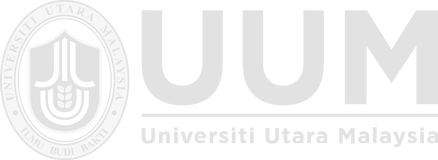 Ahmad, A. B., & Cheng, Z. (2018). The role of change content, context, process, and leadership in understanding employees’ commitment to change: The case of public organizations in Kurdistan region of Iraq. Public Personnel Management, 47(2), 195-216.Allen, N. J., & Meyer, J. P. (1990). The measurement and antecedents of affective, continuance and normative commitment to the organization. Journal of Occupational Psychology, 63, 1–18.Allen, N. J., & Grisaffe, D. B. (2001). Employee commitment to the organization and customer reactions: Mapping the linkages. Human Resource Management Review, 11(3), 209-236.Al-Haddad, S., & Kotnour, T. (2015). Integrating the organizational change literature: a model for successful change. Journal of organizational change management.Azeem, S. M. (2010). Job satisfaction and organizational commitment among employees in the Sultanate of Oman. Psychology, 1(4), 295-300.Anthis, K., & Lavoie, J. C. (2006). Readiness to change: a longitudinal study of changes in adult identity. Journal of Research in Personality, 40(2), 209- 219.Armenakis, A. A., Harris, S. G., & Mossholder, K. W. (1993). Creating Readiness for Organizational Change. Human Relations, 46(6), 681–703.Bakotić, D. (2016). Relationship between job satisfaction and organizational performance. Economic research-Ekonomska istraživanja, 29(1), 118-130.Bakari, H., Hunjra, A. I., Jaros, S., & Khoso, I. (2019). Moderating role of cynicism about organizational change between authentic leadership and commitment to change in Pakistani public sector hospitals. Leadership in Health Services.Bateman, T. S. (1983). Job satisfaction and the good soldier: The relationship between affect and employee 'citizenship'. Academy of Management Journal, 26(4), 587-595.Bartunek, J. M., & Moch, M. K. (1987). First order, second order, and third order change and organizational development interventions: a cognitive perspective. Journal of Applied Behavioural Science, 23(4), 483-500.Bibi, A., Khalid, M. A., & Hussain, A. (2019). Perceived organizational support and organizational commitment among special education teachers in Pakistan. International Journal of Educational Management.Bordia, P., Hobman, E., Jones, E., Gallois, C., & Callan, V., (2004). Uncertainty during Organizational Change: Types, Consequences, and Management Strategies. Journal of Business and Psychology. 18(4), 507-532.Braun, S., Peus, C., Weisweiler, S., & Frey, D. (2013). Transformational leadership, job satisfaction, and team performance: A multilevel mediation model of trust. The Leadership Quarterly, 24(1), 270-283.Burnes, B. (2004). Kurt Lewin and the planned approach to change: a re-appraisal.Journal of Management Studies, 41(6), 977-1002.Carter, M. (2008). Employee Training and Development: Reasons and Benefits. http://www.managementhelp.org/index.html.Chawla, A., & Kelloway, E. K. (2004). Predicting openness and commitment to change. Leadership & Organization Development Journal.Chaturvedi, K. (2016). Sampling Methods. Retrieved February 14, 2017 from http://www.pitt.edu.edu/~super7/43011-44001/43911.ppt.Chen, J., & Wang, L. (2007). Locus of control and the three components of commitment to change. Personality and Individual Differences, 42(3), 503-512.Cheng, J. C., & Yi, O. (2018). Hotel employee job crafting, burnout, and satisfaction: The moderating role of   perceived   organizational support. International Journal of Hospitality Management, 72, 78-85.Chiang, C. F., & Hsieh, T. S. (2012). The impacts of perceived organizational support and psychological empowerment on job performance: The mediating effects of organizational citizenship behavior. International journal of hospitality management, 31(1), 180-190.Coakes, S. J. (2005). Data Screening and transformation. SPSS Version 12.0 for Windows.Conway, E., & Monks, K. (2008). HR practices and commitment to change: an employee level analysis. Human Resource Management Journal, 18(1), 72-89.Conner, D. R., & Patterson, R. W. (1982). Building commitment to organizational change. Training & Development Journal, 36(4), 18-30.Colakoglu, U., Culha, O., & Atay, H. (2010). The effects of perceived organizational support on employees’ affective outcome: Evidence from the hotel industry. Tourism and Hospitality Management, 16(2), 125–150.Collen, H. Ö. (2019). The relationships of contextual performance with person- organization fit, perceived organizational prestige and organizational identity strength:   The   mediating   role   of   organizational commitment. European Journal of Multidisciplinary Studies, 4(2), 28-37.Cunningham, G. B. (2006). The Relationships among commitment to change, coping with change, and turnover intentions. European Journal of Work & Organizational Psychology, 15(1), 29-45.Currie, P., & Dollery, B. (2006). Organizational commitment and perceived organizational support in the NSW police. Policing: an international journal of police strategies & management.Daıley, R. C., & Kırk, D. J. (1992). Distributive and procedural justice as antecedents of job dissatisfaction and intent to turnover. Human Relations, 45(3), 305-317.Darolia, C., Kumari, P., & Darolia, S. (2010). Perceived organizational support, work motivation, and organizational commitment as determinants of job performance. Journal of the Indian Academy of Applied Psychology, 36(1), 69–78.Dent, E., & Goldberg, S. (1999). Challenging “resistance to change”. The Journal of Applied Behavioural Science, 35(1), 25.Dordevic, B. (2004). Employee commitment in times of radical organizational changes. Economics and Organization, 2 (2), 111-117.Eisenberger, R., Huntington, R., Hutchison, S., & Sowa, D. (1986). Perceived organizational support. Journal of Applied Psychology, 71(3), 500–507.Eisenberger, R., Fasolo, P., & Davis-LaMastro, V. (1990). Perceived organizational support and employee diligence, commitment, and innovation. Journal of applied psychology, 75(1), 51.Eisenberger, R., Armeli, S., Rexwinkel, B., Lynch, P. D., & Rhoades, L. (2001). Reciprocation of perceived organizational support. Journal of applied psychology, 86(1), 42.Field, A. (2009). Discovering statistics using SPSS:(and sex and drugs and rock'n'roll). Sage.Fedor, D. B., Caldwell, S., & Herold, D. M. (2006). The effects of organizational changes on employee commitment: a multilevel investigation. Personnel Psychology, 59(1), 1-29.Feng, Wei, & Zhang. (2014). Formation mechanism and Effect of Employee change Commitment from the perspective of resource conservation theory: A Conceptual model. Human Resource Development in China, (15), 51- 55.Frieder, R. E., Wang, G., & Oh, I. S. (2018). Linking job-relevant personality traits, transformational leadership, and job performance via perceived meaningfulness at work: A moderated mediation model. Journal of Applied Psychology, 103(3), 324.Fu, W., & Deshpande, S. P. (2014). The impact of caring climate, job satisfaction, and organizational commitment on job performance of employees in a China’s insurance company. Journal of business ethics, 124(2), 339-349.Fugate, M., Kinicki, A. J., & Prussia, G. E. (2008). Employee Coping with Organizational Change: An Example of Alternative Theoretical Perspectives and Models. Personnel Psychology. 61(1),1-36.Gaertner, K. N., & Nollen, S. D. (1989). Career Experiences, Perceptions of Employment Practices, and Psychological Commitment to the Organization. Human Relations, 42(11), 975–991.GAO, Q., WU, Z. W., & DONG, L. F. (2016). Transformational Leadership, Organizational Commitment and Employee Initiative Behavior: The Moderating Role of Self-efficiency. Journal of Nanchang Hangkong University (Social Sciences), (4), 10.Gelaidan, H. M., & Ahmad, H. (2013). The factors effecting employee commitment   to   change    in    public    sector:    Evidence    from Yemen. International Business Research, 6(3), 75-87.Gill, A., Flaschner, A. B., Shah, C., & Bhutani, I. (2010). The relations of transformational leadership and empowerment with employee job satisfaction: A study among Indian restaurant employees. Business and Economics Journal, 18(1), 1-10.Gigliotti, R., Vardaman, J., Marshall, D. R., & Gonzalez, K. (2019). The role of perceived organizational support in individual change readiness. Journal of Change Management, 19(2), 86-100.Guo, L. (2016). Research on The Influence of Transformational Leadership to Employee Commitment to Change. M.A. Thesis. Shan Xi: Shan Xi University.Gumusluoglu, L., & Ilsev, A. (2009). Transformational leadership, creativity, and organizational innovation. Journal of business research, 62(4), 461-473.Gunlu, E., Aksarayli, M., & Şahin Perçin, N. (2010). Job satisfaction and organizational commitment of hotel managers in Turkey. International Journal of Contemporary Hospitality Management, 22(5), 693–717.Gupta, V., Agarwal, U. A., & Khatri, N. (2016). The relationships between perceived organizational support, affective commitment, psychological contract breach, organizational citizenship behavior and work engagement. Journal of advanced nursing, 72(11), 2806-2817.Hair, J. F., Black, W. C., Babin, B. J., Anderson, R. E., & Tatham, R. L. (2006). Multivariate data analysis 6th Edition. Pearson Prentice Hall. New Jersey. humans: Critique and reformulation. Journal of Abnormal Psychology, 87, 49-74.Han Juntao. (2014). Research on the development and coordination mechanism of China express industry under the background of E-commerce, Doctoral dissertation, Ph.D. Dissertation of Beijing University of Posts and Telecommunications).Hartley, J., Benington, J., & Binns, P. (1997). Researching the roles of internal- change agents in the management of organization change. British Journal of Management, 8(1), 61.Herold, D. M., Fedor, D. B., Caldwell, S., & Liu, Y. (2008). The effects of transformational and change leadership on employees' commitment to a change: a multilevel study. Journal of Applied Psychology, 93(2), 346-357.Herold, D. M., Fedor, D. B., & Caldwell, S. D. (2007). Beyond change management: a multilevel investigation of contextual and personal influences on employees' commitment to change. Journal of Applied Psychology, 92(4), 942-951.Herscovitch, L., & Meyer, J. P. (2002). Commitment to organizational change: extension of a three-component model. Journal of Applied Psychology, 87(3), 474-487.Huang G. (2017). Top 10 problems facing China express at present. Logistics information. Retrieved from: http://news.chinawutong.com/wlzx/wlrd/201707/50061.htmlHuang, T-C., & Hsiao, W-J (2007). The causal relationship between job satisfaction and organizational commitment. Social Behavior & Personality: An International Journal, 35(9): 1265-1275Yu, H., Leithwood, K., & Jantzi, D. (2002). The effects of transformational leadership on teachers’ commitment to change in Hong Kong. Journal of educational administration.Ismail, M., Chinniah, M., & Sehat, N. S. (2011). Relationship between perceived organizational support and organizational commitment among teachers in private primary schools.Iverson, R. D. & Buttigieg, D. M. (1999). Affective, normative and continuance commitment: Can the ‘right kind’ of commitment be managed? Journal of Management Studies, 36 (3), 307-333.Jayasundera, J. M. A., Jayakody, J. A. S. K., & Jayawardana, A. K. L. (2016). Perceived organizational support and turnover intention of Generation Y employees: The role of leader-member exchange. Sri Lankan Journal of Management, 21 (2), 1-35.Jiang H. B., (2018). The Impact of Career Planning on the Talent Management in Small and Medium-Sized Enterprises—With the Case Analysis of W Company. M.A. Thesis. Guang Dong: Guangdong University of Foreign Studies.Johari, J. O. H. A. N. I. M., Yean, T. F., Adnan, Z. U. R. I. N. A., Yahya, K. K., &Ahmad, M. N. (2012). Promoting employee intention to stay: Do human resource management practices matter. International Journal of Economics and Management, 6(2), 396-416.Judson, A. S. (1991). Changing behavior in organizations: Minimizing resistance to change. B. Blackwell.Karsh, B., Booske, B. C., & Sainfort, F. (2005). Job and organizational determinants of nursing home employee commitment, job satisfaction and intent to turnover. Ergonomics, 48(10), 1260-1281.Kalyal, H. J., Berntson, E., Baraldi, S., Näswall, K., & Sverke, M. (2010). The moderating role of employability on the relationship between job insecurity and commitment to change. Economic and Industrial Democracy, 31(3), 327-344.Kanter, R. M., Stein, B. A., & Jick, T. D. (1992). The challenges of execution: roles and tasks in the change process. The Challenge of Organizational Change, 369-94.Kim, K. Y., Eisenberger, R., & Baik, K. (2016). Perceived organizational support and affective organizational commitment: Moderating influence of perceived organizational competence. Journal of Organizational Behavior, 37(4), 558-583.Kotter, J. P., & Cohen, D. S. (2002). Creative ways to empower action to change the organization: Cases in point. Journal of Organizational Excellence, 22(1), 73-82.Krejcie, R. V., & Morgan, D. W. (1970). Determining sample size for research activities. Educational and psychological measurement, 30(3), 607-610.Kritsonis, A. (2005). Comparison of change theories. International journal of scholarly academic intellectual diversity, 8(1), 1-7.Lambert, E. & Paoline, E. A. (2008). The influence of individual, job and organizational characteristics on correctional staff job stress, job satisfaction and organizational commitment. Criminal Justice Review, 33 (4), 541-564.Lew, T.-Y. (2009). The relationships between perceived organizational support, felt obligation, affective organizational commitment and turnover intention of academics working. European Journal of Social Sciences, 9(1), 72–87.Li, C. P, & Shi K. (2005). Structure and measurement of transformational leadership. Journal of Psychology, 37(06), 803-811.Li Jie. (2019). Phenomenon and reason analysis of employee turnover in express delivery enterprises. Economist, (10), 140.Lin, S. H., Scott, B. A., & Matta, F. K. (2019). The dark side of transformational leader behaviors for leaders themselves: A conservation of resources perspective. Academy of Management Journal, 62(5), 1556-1582.Liu, Y. (2009). When change leadership impacts commitment to change and when it doesn't: A multi-level multi-dimensional investigation (Doctoral dissertation, Georgia Institute of Technology).Liang J. P., Song Z. L. & Li W. (2019), Measures to improve express service satisfaction. Technology of logistics. 38(6), 23-27.Lips‐Wiersma, M., & Hall, D. T. (2007). Organizational career development is not dead: A case study on managing the new career during organizational change. Journal of Organizational Behavior: The International Journal of Industrial, Occupational and Organizational Psychology and Behavior, 28(6), 771-792.Locke, E. A. (1976). The nature and causes of job satisfaction. Handbook of industrial and organizational psychology. Chicago: RandMc Narlly, 2(5), 360-580.Lumley, E. J., Coetzee, M., Tladinyane, R., & Ferreira, N. (2011). Exploring the job satisfaction and organisational commitment of employees in the information technology environment. Southern African   business review, 15(1).Mangundjaya, W. L. (2013, November). Leadership, readiness to change, and commitment to change. In Proceedings International Management Conference (pp. 8-9).Martin, R., & Epitropaki, O. (2001). Role of organizational identification on implicit leadership theories (ILTs), transformational leadership and work attitudes. Group processes & intergroup relations, 4(3), 247-262.Meyer, J. P., & Allen, N. J. (1991). A Three-Component conceptualization of organizational commitment. Human Resource Management Review, 1(1), 61.Meyer, J. P., & Herscovitch, L. (2001). Commitment in the workplace: toward a general model. Human Resource Management Review, 11, 299-326.Meyer, J. P., Stanley, D. J., Herscovitch, L., & Topolnytsky, L. (2002). Affective, continuance, and normative commitment to the organization: a meta- analysis of antecedents, correlates, and consequences. Journal of Vocational Behavior, 61(1), 2052.Mohammadian, M. & Amirkabiri, A. (2014). A study on the relationship between empowerment, job satisfaction, job stress and organizational commitment: A case study of the central office of Petro Pars Company. Indian J. Sci. Res, 7 (1), 855-869.Mowday, R. T., Steers, R. M., & Porter, L. W. (1979). The measurement of organizational commitment. Journal of vocational behavior, 14(2), 224- 247.Nafei, W., A. (2014). Assesing employee attitudes towards organizational commitment and change: The Case of King Faisal Hospital in Al-Taif Governorate, Kingdom of Saudi Arabia. Journal of Management and Sustainability, 4 (1), 204-219.Newman, A., Thanacoody, R., & Hui, W. (2011). The impact of employee perceptions of training on organizational commitment and turnover intentions: a study of multinationals in the Chinese service sector. The International Journal of Human Resource Management, 22(8), 1765- 1787.Obeidat, B. Y., & Tarhini, A. (2016). A Jordanian empirical study of the associations among transformational leadership, transactional leadership, knowledge sharing, job performance, and firm performance. Journal of Management Development.Ok, A. B., & Vandenberghe, C. (2016). Organizational and career-oriented commitment and employee development behaviors. Journal of Managerial Psychology, 31(5), 930-945.Oufi, G., H. (2014). The influence of employee- centered and organizational communication on employee resistance to change: A study at Rabigh Refinery in Saudi Arabia. Unpublished PhD thesis, University Utara Malaysia, Malaysia.Parish, J. T., Cadwallader, S., & Busch, P. (2008). Want to, need to, ought to: employee commitment to organizational change. Journal of organizational change management.Parvin, M. M., & Kabir, M. N. (2011). Factors affecting employee job satisfaction of pharmaceutical sector. Australian journal of business and management research, 1(9), 113.Pallant, J. (2011). Survival manual. A step by step guide to data analysis using SPSS.Philip, S., Liliana, B., & Seigyoung, A. (2008). Employees' affective commitment to change. European Journal of Marketing, 42(11/12), 1346.Porter, L. W., Steers, R. M., Mowday, R. T., & Boulian, P. V. (1974). Organizational commitment, job satisfaction and turnover among psychiatric technicians. Journal of Applied Psychology, 603-609.Porter, L. W., Steers, R. M., Mowday, R. T., & Boulian, P. V. (1974). Organizational commitment, job satisfaction, and turnover among psychiatric technicians. Journal of Applied Psychology, 59(5), 603-609.Rahayu, M., Rasid, F., & Tannady, H. (2019). The Effect of Career Training and Development on Job Satisfaction and its Implications for the Organizational Commitment of Regional Secretariat (SETDA) Employeesof Jambi Provincial Government. International Review of Management and Marketing, 9(1), 79.Rahaman, H. M. S. (2012). Organizational Commitment, Perceived Organizational Support, and Job Satisfaction Among School Teachers: Comparing Public and Private Sectors in. South Asian Journal of Management, 19(3), 7–17.Rashid, H., & Zhao, L. (2010). The significance of career commitment in generating commitment to organizational change among information technology personnel. Academy of Information & Management Sciences Journal, 13(1), 111-131.Ritz, A., & Fernandez, S. (2011, June). Intended and non-intended effects of managing organizational change in public organizations. In Public Management Research Association Conference, Syracuse University, Syracuse, NY, June (pp. 2-4).Rhoades, L., Eisenberger, R., & Armeli, S. (2001). Affective commitment to the organization:   The   contribution    of    perceived    organizational support. Journal of applied psychology, 86(5), 825.Rhoades, L. E. (2002). Perceived organizational support: A Review of the literature. Journal of Applied Psychology, 87(4), 698-714.Riaz, A., & Haider, M. H. (2010). Role of transformational and transactional leadership on job satisfaction and career satisfaction. Business and Economic horizons, 1(1), 29-38.Sekaran, U., & Bougie, R. (2003). Research Methods For Business, A Skill Building Approach, John Willey & Sons. Inc. New York.Schweiger, D. M., & Denisi, A. S. (1991). Communication with employees following a merger: A longitudinal field experiment. Academy of Management Journal, 34(1), 110-135.Sivalogathasan, V., & Hashim, A. (2013). Changes in employer-employee relationship: Impact of perceived organizational support on social exchange of the oursourcing industry in Sri Lanka. Skyline Business Journal, 9(1), 43–49.Shin, J., Seo, M. G., Shapiro, D. L., & Taylor, M. S. (2015). Maintaining employees’ commitment to organizational change: The role of leaders’ informational justice and transformational leadership. The Journal of Applied Behavioral Science, 51(4), 501-528.Shore, L. M., & Wayne, S. J. (1993). Commitment and employee behavior: Comparison of affective commitment and continuance commitment with perceived organizational support. Journal of applied psychology, 78(5), 774.Shum, P., Bove, L., & Seigyoung, A. (2008). Employees' affective commitment to change the key to successful CRM implementation. European Journal Of Marketing, 42(11/12), 1346-1371Sun Hongjiao. (2019). Relationship between occupational stressors and intra- inter occupational turnover intention in Chinese couriers. (Master's thesis, Ji Lin University).Svensen, E., Neset, G., & Eriksen, H. R. (2007). Factors associated with a positive attitude towards change among employees during the early phase of a downsizing process. Scandinavian Journal of Psychology, 48(2), 153-159.Tsai, C. F., & Yen, Y. F. (2020). Moderating effect of employee perception of responsible downsizing on job satisfaction and innovation commitment. The International Journal of Human Resource Management, 31(15), 1913-1937.Top, M., & Gider, O. (2013). Interaction of organizational commitment and job satisfaction of nurses and medical secretaries in Turkey. The International Journal of Human Resource Management, 24(3), 667-683.Thuy, N. T. B., & Van, P. D. N. Y. (2020). Employee Commitment to Organizational Change with the Role of Job Satisfaction and Transformational Leadership. Technium Social Sciences Journal, 2, 1-17.Trajkova, K., Andonov, M., Mihajloski, Z. (2014). Role of organization communication on the affective commitment. International Review of Management and Business Research, 3 (1), 517-527.Vakola, M. & Nikolaou, I. (2005). Attitudes towards Organizational Change: What is the Role of Employees' Stress and Commitment? Employee Relations, 27 (2), 160–174Van der Voet, J., Kuipers, B. S., & Groeneveld, S. (2016). Implementing change in public organizations: The relationship between leadership and affective commitment to change in a public sector context. Public Management Review, 18(6), 842-865.Wang, G., Oh, I. S., Courtright, S. H., & Colbert, A. E. (2011). Transformational leadership and performance across criteria and levels: A meta-analytic review of 25 years of research. Group & organization management, 36(2), 223-270.Wang, C. L., Indridasson, T., & Saunders, M. N. K. (2010). Affective and continuance commitment in public private partnership. Employee Relations, 32 (4), 396-417.Wang, K., & Shu, Q. (2008, September). The moderating impact of perceived organizational support on the relationship between technostress and rolestress. In 2008 19th International Workshop on Database and Expert Systems Applications (pp. 420-424). IEEE.Wang, M. H. (2012). Research on employee commitment to change: concepts, measures, incentives and effects. Journal of Nanjing Normal University (Social Science). 12 (6),103-109.Weick, K. E., & Quinn, R. E. (1999). Organizational change and development. Annual review of psychology, 50(1), 361-386.Winston, B. (2020). Correlation of Essential Servant Leadership Behaviors, Perceived Organizational Support, and Employee Well-Being.Wulandari, P., Mangundjaya, W., & Utoyo, D. B. (2015). Is job satisfaction a moderator or mediator on the relationship between change leadership and commitment to change? Procedia-Social and Behavioral Sciences, 172, 104-111.Yang, F. (2019, August). Analysis of Factors Affecting Service Quality of Chinese Express Delivery Companies. In 1st International Symposium on Economic Development and Management Innovation (EDMI 2019). Atlantis Press.Yousef, D. A. (2017). Organizational commitment, job satisfaction and attitudes toward   organizational   change:   A    study    in    the    local government. International Journal of Public Administration, 40(1), 77-88.Yu, M. P. (2009). Employees' perception of organizational change: the mediating effects of stress management strategies. Public Personnel Management, 38(1), 17.Yu Guangsheng. (2015). The express industry development present situation, the countermeasures and the future trend (Doctoral dissertation).Yu, S., Liu, C. E., & Ren, H. Y. X. Y. J. (2019). Work-Related Identity Discrepancy and Employee Turnover Intention: The Mediation Effect of Job Satisfaction. International Journal of Business and   Social Science, 10(11).Zainun, N. F. (2015). Work Stressors, Technostress and Employee Commitment to Change: The Moderating Effect of Internal Communication. Kuala Lumpur: Universiti Utara Malaysia.Zainun, N. F. H., Johari, J., & Adnan, Z. (2018). Stressor factors, internal communication and commitment to change among administrative staff in Malaysian public higher-education institutions. On the Horizon.Zhong, L., Wayne, S. J., & Liden, R. C. (2016). Job engagement, perceived organizational support, high‐performance human resource practices, and cultural value orientations: A cross ‐ level investigation. Journal of Organizational Behavior, 37(6), 823-844.